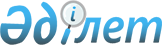 "Мемлекеттік ұлттық ғылыми-техникалық сараптама орталығы" акционерлік қоғамын құру туралы" Қазақстан Республикасы Үкіметінің 2011 жылғы 19 шілдедегі № 831 қаулысына өзгерістер енгізу туралыҚазақстан Республикасы Үкіметінің 2023 жылғы 7 маусымдағы № 451 қаулысы.
      Қазақстан Республикасының Үкіметі ҚАУЛЫ ЕТЕДІ:
      1. "Мемлекеттік ұлттық ғылыми-техникалық сараптама орталығы" акционерлік қоғамын құру туралы" Қазақстан Республикасы Үкіметінің 2011 жылғы 19 шілдедегі № 831 қаулысына мынадай өзгерістер енгізілсін:
      кіріспе мынадай редакцияда жазылсын:
      "Ғылым туралы" Қазақстан Республикасы Заңының 20-бабының 1-тармағына сәйкес Қазақстан Республикасының Үкіметі ҚАУЛЫ ЕТЕДІ:";
      2-тармақ мынадай редакцияда жазылсын:
      "2. Қоғам қызметінің негізгі нысанасы мемлекеттік бюджет қаражатынан қаржыландыруға ұсынылатын ғылыми, ғылыми-техникалық жобалар мен бағдарламаларға, сондай-ақ ғылыми және (немесе) ғылыми-техникалық қызмет нәтижелерін коммерцияландыру жобаларына мемлекеттік ғылыми-техникалық сараптама жүргізу жөніндегі жұмыстарды және ұлттық ғылыми кеңестердің жұмысын ұйымдастыру, ғылыми, ғылыми-техникалық қызметті әдіснамалық- ақпараттық қамтамасыз ету болып айқындалсын.".
      2. Осы қаулы қол қойылған күнінен бастап қолданысқа енгізіледі.
					© 2012. Қазақстан Республикасы Әділет министрлігінің «Қазақстан Республикасының Заңнама және құқықтық ақпарат институты» ШЖҚ РМК
				
      Қазақстан РеспубликасыныңПремьер-Министрі

Ә. Смайылов
